Publicado en Madrid el 02/01/2020 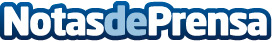 Sempi Gold España niega ser un ‘chiringuito financiero’Tras la advertencia pública de la CNMV sobre Sempi Gold España como entidad no autorizada a prestar servicios de inversión, la empresa ha emitido un comunicado en el que niega que su actividad esté sujeta a supervisión por parte de la CNMV, sino por parte del Servicio Ejecutivo de la Comisión de Prevención del Blanqueo de Capitales e Infracciones Monetarias (SEPBLAC)Datos de contacto:SEMPI GOLD ESPAÑA902 75 08 00Nota de prensa publicada en: https://www.notasdeprensa.es/sempi-gold-espana-niega-ser-un-chiringuito Categorias: Nacional Finanzas http://www.notasdeprensa.es